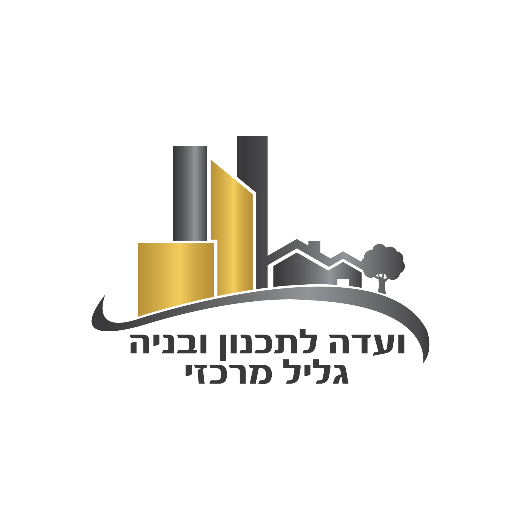 בקשה לאישור תחילת עבודותלכבוד: >שם רשות רישוי <                                                                        מס' היתר: ____________________ זיהוי בקשה ופרטי הנכסתיאור הבקשה: ____________________________________________________________________________יישוב: ____________________   רחוב: _________________________   מס' בית: _______________________גוש: _____________________  חלקה: _________________________  מגרש/ תכנית: ___________________שם בעל ההיתר: _________________________כתובת: ____________________   טלפון: _______________אחראי לביקורת על הביצוע: ________________כתובת: ____________________   טלפון: _______________הצהרה אני הח"מ <שם האחראי לביקורת על הביצוע> מ.ר. <_________________> מבקש/ת בזה ממהנדס הוועדה לתכנון ובניה >שם רשות רישוי < להנפיק אישור לתחילת עבודות בהתאם לתקנות 75-78 לתקנות התכנון והבנייה (רישוי בנייה), התשע"ו 2016 חלק ז', סימן ג' אישור תחילת עבודה.	מסמכים מצורפים:להלן רשימת המסמכים מצורפים לבקשה זאת:   אישור על מינויו של האחראי לביקורת על הביצוע בידי בעל ההיתר כאמור בתקנה 75 לתקנות התכנון והבנייה (רישוי בנייה), התשע"ו 2016.  אישור על התקשרות עם מכון בקרה בדבר בקרת ביצוע כאמור בתקנה 74 לתקנות התכנון והבנייה (רישוי בנייה), התשע"ו 2016.  קובץ מדידה שמסומן עליו מתווה הבניין בצירוף העתק אישור מודד מוסמך בדבר סימון מתווה הבניין במגרש עצמו.     הודעה בדבר מינויים של בעלי תפקידים לביצוע העבודה כאמור בתקנה 71 לתקנות התכנון והבנייה (רישוי בנייה), התשע"ו 2016. עבור בקשות שלגביהן קבע שר האוצר לפי סעיף 157ג לחוק כי לא נדרשת בהן בקרה של מכון בקרה, מסמכים נדרשים כמפורט בתקנות עבודת מכון בקרה.  נספחים, צרופות ומסמכים אשר נקבע בהיתר כי יש להעבירם טרם מתן אישור תחילת עבודה: ____________________________________________________________.____________________________________________________________.____________________________________________________________.____________________________________________________________.____________________________________________________________.____________________________________________________________.אישור זה נחתם בחתימתו האלקטרונית המאושרת של האחראי לביקורת על הביצוע בהתאם לתקנה 75 לתקנות התכנון והבנייה (רישוי בנייה) התשע"ו 2016.      שם: _______________________                                            חתימה: ____________________                                            תאריך: ____________________                                                  אחראי לביקורת על הביצוע